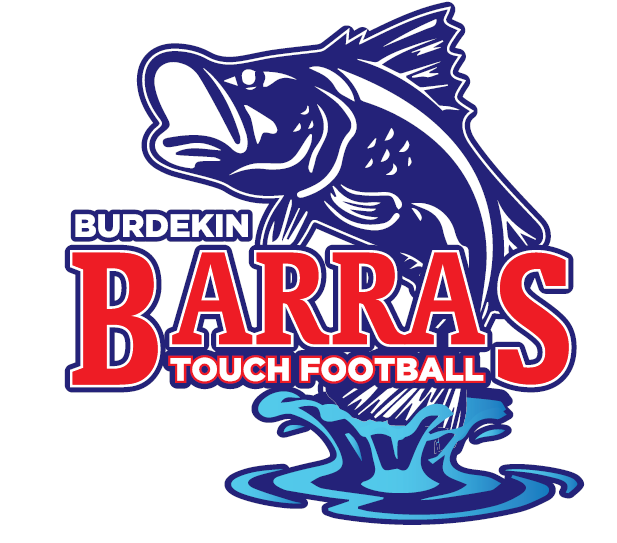 Burdekin Touch AssociationCOVID-19 SAFETY PLAN v2Disclaimer: Associations are expected to update the COVID-19 Safety Plan and implement within their setting. 
This document template is current as at 6 July 2020 and is subject to change upon the advice of government and health authorities. Further Information will be published in line with government advice.INTERACTION BETWEEN APPROVED INDUSTRY COVID SAFE PLANSIf there are multiple activities being undertaken at a venue/facility (for example - dining, sports, approved training courses, fitness or recreational), several approved industry plans may apply. If this is the case, the following will apply:Where there is clear separation between the activities (e.g. dining and sport) the relevant plan applies to the relevant area. A COVID Safe Statement of Compliance for the appropriate plan will be displayed in each area. Organisations which have opted-in to comply with the relevant Industry COVID Safe Plan in stage 2 may continue to display the Statement of Compliance previously provided.Where the activities cross over (for example amenities, entry/exits, carparks):Where possible these areas of cross over will be minimised. Such as designating a particular entry, exit, amenities and carpark for each activity.Where the cross over cannot be minimised, a decision will be made as to which plan takes priority in which common area and will be followed.For example, the entry, exit, carpark and amenities may be common to both activities and will be managed under the dining plan.In this case the entity responsible for the dining plan will ensure these areas are appropriately managed and the separate groups from the dining and sport activity will not intermingle.Where a business is operating alongside of a not-for-profit community group, the business would normally take responsibility for managing the shared or common areas.The approved Industry plans are located at www.COVID19.qld.gov.au.IntroductionThe purpose of this COVID-19 Safety Plan (Plan) is to provide an overarching plan for the implementation and management of procedures by Burdekin Touch Association to support its members and participants in the staged resumption of community sport and club activities.The arrangements set out in this Plan are intended to prevent the transmission of COVID-19 among members, participants, coaches, officials, administrators/volunteers, visitors, families and the broader community. The Plan provides the framework to govern the general operation of the Burdekin Touch Association and any facilities it controls, the playing/training behaviour of all members and participants and the monitoring and reporting of the health of attendees at Burdekin Touch Association facilities.This Plan includes, but is not limited to, the conduct of:staged training and competition activities (sport operations) for Touch Football in Queensland; andfacility management and supporting operations (facility operations) for Touch Football in Queensland.At all times the Plan is subject to all regulations, guidelines and directions of the Queensland government and public health authorities. Return to Play ConsiderationsThis Plan is based on, and accepts, the AIS Framework for Rebooting Sport in a COVID-19 Environment (AIS Framework) and the National Principles for the Resumption of Sport and Recreation Activities (National Principles).This staged approach is in line with directions from the Queensland Government’s Chief Health Officer, specifically Queensland’s Roadmap to easing restrictions.The Plan also accepts as key principles that:The health and safety of members, participants, coaches, officials, administrators/volunteers, visitors, families and the broader community is the number one priority;Members, participants, coaches, officials, administrators/volunteers, families and the broader community need to be engaged and briefed on Burdekin Touch Association’s return to sport plans;Facilities are assessed and appropriate plans are developed to accommodate upgraded hygiene protocols, physical distancing and other measures to mitigate the risk of transmission of COVID-19;Training cannot resume until the arrangements for sport operations and facility operations are finalised and approved, if necessary; andAt every stage of the return to sport process Burdekin Touch Association must consider and apply all applicable State Government and local restrictions and regulations. Burdekin Touch Association needs to be prepared for any localised outbreak at our facilities, within our competitions or in the local community.Principles for Stage 3The Industry COVID Safe Plans completed to date will remain largely unchanged, however any changes made for Stage 3 will be guided by the following Principles:Contact – full contact is permitted on the ‘field of play’ in line with pre-COVID contact activities. At all other times, participants, coaches, supervisors, officials, trainers, and spectators are to observe physical distancing requirements and undertake sound hygiene practices as detailed in this Plan.Facility capacity – the total number of people to attend an activity, training and competition at indoor venues is to be based on occupant density of one person per two square metres for venues of 200 square metres or less (up to a total of 50 people) and one person per four square metres for venues of 200 square metres or more. For outdoor venues, physical distancing off the field of play is required. For outdoor venues, physical distancing off the field of play is required. Risks will be managed through mandatory record keeping, through group segmentation and buffer zones as appropriate. Individual organisations and facility managers will be responsible for implementing these requirements in line with the relevant approved Industry COVID Safe Plan.Facility usage – all elements of community sport, recreation and fitness facilities are accessible in line with relevant health guidelines and directives. This means facilities such as canteens, change rooms, bathrooms, storage rooms, bars will reopen and operating hours can also be amended. Industry Plans will detail how organisations will manage the use of ancillary facilities in relation to cleaning/sanitisation and flow of people within venues. All facility components will be operated in accordance with the relevant approved Industry COVID Safe Plan.Events – such as championships, markets, carnivals and gala days can recommence. Organisations must ensure the relevant approvals are in place based on the number of people attending as seen in the Roadmap.Stadia – strict social distancing measures and hygiene practices will remain central to COVID Safe Plans for stadia, in line with Public Health Directives. Crowd capacity will be up to 25,000 spectators or 50% of capacity (whichever is the lesser). Group segmentation and buffering measures will be used to reduce co-mingling. Public messaging will ensure that patrons are aware of all requirements during sporting events and concerts. COVID Safe Plans for stadia will address transport management for patrons travelling to and from venues, including alternatives to public transport.Compliance with industry and stadia COVID Safe Plans – all activity is to be conducted in accordance with relevant Industry and Stadia COVID Safe Plans and Public Health Directives. This includes organisations detailing how all persons at the activity/facility will be tracked, and traced, including spectators.These principles will be applied using the Sport Operations and Facility Operations tables below.Responsibilities under this Plan Burdekin Touch Association retains the overall responsibility for the effective management and implementation of the return to sport activities and operations outlined in this Plan. The Covid-19 Committee/Executive of Burdekin Touch Association is responsible for:Approving the Plan and overseeing the implementation of the arrangements in the Plan; andRevising the Plan as required, ensuring it reflects up to date information from government and public health officials.The Covid-19 Committee/Executive has appointed the following person as the Burdekin Touch Association COVID-19 Safety Coordinator to execute the delivery of the Plan and to act as a point of contact for information relating to this Plan:Burdekin Touch Association expects all members, participants, coaches, officials, administrative staff and volunteers to:Comply with the health directions of government and public health authorities as issued from time to time;Understand and act in accordance with this Plan as amended from time to time;Comply with any testing and precautionary measures implemented by Burdekin Touch Association Act with honesty and integrity in regard to the state of their personal health and any potential symptoms; andMonitor their health and take a cautious approach to self-isolation and reporting of potential symptoms.Return to Sport ArrangementsThe Plan outlines specific sport requirements that Burdekin Touch Associationwill implement for Stage 2 and 3 of the Queensland Roadmap to easing restrictions. The Roadmap can be viewed at the following website: https://www.covid19.qld.gov.au/government-actions/roadmap-to-easing-queenslands-restrictionsStage 2 allows for a return to non-contact training activity, while Stage 3 allows for the resumption of contact and competition.The Burdekin Touch Association will transition from training activity and facility usage to training/competition activities and facility use outlined in Stage 3 of the Queensland Roadmap when permitted under State restrictions and regulations.RecoveryWhen public health officials determine that the outbreak has ended in the local community, Burdekin Touch Association will consult with relevant authorities to identify criteria for scaling back its COVID-19 prevention actions. Burdekin Touch Association will also consider which protocols can remain to optimise good public and participant health.At this time the Covid-19 Committee/Executive of Burdekin Touch Association will consult with key stakeholders to review the delivery of its return to sport arrangements and use feedback to improve organisational plans and systems.Appendix 1: Outline of Return to Sport Arrangements Part 1 – Sport OperationsPart 2 – Facility OperationsAppendix 2: Contact Tracing Requirements and Examples.Contact tracing is a way of slowing the spread of infections by identifying people who have been in contact with an infected person.Field Team Sports will adopt the below, as well any other recommendations from State and Federal Governments:Requirement 	All players, officials, staff and visitors to a venue or training session are encouraged to subscribe to the Government’s COVID-19 tracing app.Requirement 	Records of attendance at training and competitions to be maintained. Requirement	Records of attendance of spectators at training and competitions to be maintained. Requirement 	Records to be kept for 56 days.Registers must include:Date of entryFirst name and surnamePhone numberEmail addressTime inTime outClub & team-Registers can be implemented by:Using the template provided, have the coach or a Covid Safe Coordinator for that session write down the details of all in attendance. Take a photo of the form and send to the venue after the session.Use the template provided as above but the user keeps the phone copy and they leave the form in a designated area for the venueIf bookings can be taken online have the booker put in all the details of the group attending. This list gets emailed back to the user group as an online form to tick off attendance and then email back after the session.Use TeamApp to register the names of the group and then mark them off as having had attended.Evacheckin.com contactless QR Code Check in Technology for all attendees. Visitor EVA demo site login poster. Have parents and any non-participant to buy a free ticket, with no more registrations allowed once the maximum number of tickets has been allocated. Use free ticketing sites like Event Brite or use the event portal in data bases such as Revolutionize.Have spectators register via other list management tools such as, https://www.volunteersignup.org/ or RosterfyNational registration databases and match day data bases. Details of all players and officials are included in these databases including the times and location of matches.22 of 27EXAMPLE: Attendance Register – Sport Australia Template[Club Name] Register of attendeesActivity:	Location:	Date:  	Appendix 3: Example Risk Management Plan – COVID-19 measures Appendix 4: COVID-SAFE PLAN ChecklistChecklist for organisations to follow in operating under the Industry PlanAdditional checklist for Facility Managers / Venue OperatorsAssociationBurdekin Touch AssociationGround LocationWickham Street and Little Drysdale Street, Ayr 4807Ground Address142 Wickham Street, Ayr, 4807Affiliate/ Association contactTramayne HoranContact EmailBurdekintouch4807@gmail.comContact Mobile Number0411 159 623Version1.1Tramayne Horan is responsible for this documentTramayne Horan is responsible for this documentNameTramayne HoranContact EmailBurdekintouch4807@gmail.comContact Number0411 159 623AreaStage 2: Return to Training – 1 JuneStage 3: Return to Play – noon, 3 JulyApprovalsObtain the following approvals to allow a return to training in Stage 2, and return to play in Stage 3:Covid Safety Plan is industry specific and has been approved by State GovernmentRestrictions on public gatherings have relaxed to enable training to occurLocal government/venue owner approval to train at venue, if required.National/state sporting body/local association approval of return to training for community sport.Organisation committee has approved return to training for organisation.Insurance arrangements confirmed to cover training.Update Association Risk Assessment Plan (example can be found in Appendix 3)Obtain the following approvals to allow return to play in Stage 3:Covid Safety Plan is industry specific and has been approved by State GovernmentRestrictions on public gatherings have relaxed to enable competition to occurLocal government/venue owner approval for competition to resume at venue, if requiredNational/state sporting body/local association approval of return to competition for community sport.Organisation committee has approved return to competition for organisation.Insurance arrangements confirmed to cover competition.Update Association Risk Assessment Plan (example can be found in Appendix 3)Education and TrainingProvision of training and education to all participants, volunteers, families and staff:Provide training on COVID-19 infection control to staff and volunteers responsible for the conduct of training, event operations or any other relevant activity. Training may consist of the following requirements:Mandatory training provided by TAFE Queensland for all staff in industries requiring a COVID Safe checklist. See the COVID Safe Businesses website for more informationAny training that has been approved or outlined by Queensland Health.Any training as outlined by a Peak Body or State Level Organisation specifically relevant to the activity.Provide briefings and/or educational materials to outline protocols under Stage 2 in advance of return to sport for participants, including the obligations on and expectations of such participants.Make all participants aware of appropriate hygiene measures and that they should not attend if unwell.Government resources should be prominently displayed around grounds and facilities and at entry points, including handwashing and personal infection control advice.Provide briefings and/or educational materials to outline protocols in advance of return to sport for participants, including the obligations on and expectations of such participants.Training and support on how to manage psychosocial risks including patron aggression.Further industry specific training will be developed and provided by the Active Queenslanders Industry Alliance.Requirements continue from Stage 2.Note Stage 3 increase in participants may need more than one COVID Safe Officer to monitor sessions.WorkforceAs per the guidance of Safe Work Australia organisations should manage both volunteer and paid staff safety through the following measures.Non-essential visits to the workplace should be cancelled or postponed.All attendees to the workplace need to be recorded including delivery drivers and contractors such as cleaners.Minimise the number of workers attending to deliveries and contractors as much as possible.Delivery drivers and other contractors who need to attend the workplace, to provide maintenance or repair services or perform other essential activities, should be given clear instructions of your requirements while they are on site.Ensure handwashing facilities, or if not possible, alcohol-based hand sanitiser, is readily available for workers after physically handling deliveries.Direct visiting delivery drivers and contractors to remain in vehicles and use contactless methods such as mobile phones to communicate with your workers wherever possible.Direct visiting delivery drivers and contractors to use alcohol-based hand sanitiser before handling products being delivered.Requirements continue from Stage 2, in addition to:Office based workers can return to their place of work.Training & Competition ProcessesTraining processes (Stage 2 ):Non-contact activity permitted for up to 20 people in a group.Organisation to emphasise AIS Framework principle of “Get in, train, get out” – arrive ready to train.Length and scheduling of training sessions adjusted to eliminate overlap between participants by having a minimum of 15 minutes between training sessions. This will also allow time to clean an area before the next group enters. Training permitted e.g.; Non-contact training the groups of 20 can take place includingPassing, catching drills in line with the 1.5m social distancing.Defending with 1.5m distanceNo contested drills or contact to effect the touchTraining drills must be designed with social distancing measures in place There must be a minimum distance of 1.5m between participants at all timeNo standing around close to other participants during or in between drills (e.g. when waiting in line/at a cone)Sanitising requirements in place, including use of sanitising stations.Sharing of some equipment is permitted (e.g. sanitise equipment before, during, after sessions) and use of such equipment to be limited.No sharing of personal equipment.No sharing of clothing.Personal hygiene encouraged (e.g. wash hands prior to training, no spitting or clearing of nasal passage).Training attendance register keptCompetition processes, includes Stage 2 hygiene with additional measures: Contact and non-contact activity permitted on field during training and competition only (see below for physical distancing off-field)Outdoor venues: capacity to be based on physical distancing requirements.Physical distancing while “on the field of play” is not requiredThe above capacity requirements includes players/participants/teams, officials and spectatorsContact tracing information (attendance register) must be kept for all participants, officials, spectators and anyone else who attends facilities via eg Revolutionise Sport, Team App or What's App & information retained for 56 days.Consider separation of attendees into zones as appropriate to prevent and limit co-mingling where possible – including players/participants/teams, officials and spectators.Requirements continue from Stage 2 regarding sanitising and hygiene.Organisations must consider their capability to manage the expected number of people at the venue in regards to all of the above requirements.Prior to arriving, participants review game and venue information from your competition coordinator Remove sign-on options, each team to provide an attendance sheet for their participantsRemove signing of scorecards - teams to verbally agree post-match on correct scoreRemove sub-boxesBags and personal belongings should be placed 1.5m apart in a designated areaDrink bottles to be stored individually in person’s belongings, not grouped togetherRefereesAll Referees encouraged to complete the COVID-19 (Coronavirus): What It Is, How to Prevent Spread course.Certificate should be lodged prior to competition commencingAssist in moving participants from the grounds immediately after gamesReferees must be at the field ready to commence games on time to reduce congregationBring own personal equipment ie whistle, pen/pencilPhysical distancingPhysical distancing requirements to be developed and implemented during training activities:Maintaining density requirement of 4 square metres per person and physical distancing (>1.5 metres)On-field protocols and training drills to maintain a distance of at least 1.5 metresAvoid participant interactions including team huddles, handshakes and high fivesSpecific restrictions on non-contact training drills during Stage 2 and contact training drills in Stage 3, as outlined above.Defined training areas for each training group, maintaining base density requirement of 4 square metres per person and physical distancing (>1.5 metres).Limit unnecessary social gatherings (particularly adults) e.g Canteens, Bars, etcIf space at a venue permits a parent/guardian zone can be established. The zone must have enough room for 20 people to have 4m2 and people in the zone must stay 1.5m distance from each other.At all times participants, coaches, officials, trainers and spectators are to observe physical distancing requirements as per Stage 2, with the exception of on-field/field of play contact required for training and competition.No sub boxes to restrict congregationPersonal healthOrganisation to detail specifics of personal health protocols. Advice to players, coaches, volunteers to not attend if unwell (including any signs/symptoms of cold, flu, COVID-19 or other illness).Participants who are in a high risk category should reconsider their participation in touch football activities (i.e. those with chronic conditions or compromised immune systems, people with disability, elderly people, etc)Graded return to sport to avoid injury.Washing of hands prior to, during and after training and use of hand sanitiser where available.Shower at home before and after trainingNo clearing nose No spittingCough into the elbowLaunder own training uniform and wash personal equipment].No sharing of personal equipmentNo physical greetings (i.e. hand shaking, high fives etc.).Avoid touching of eyes, nose or mouthDo not permit personal equipment on surfaces. Personal equipment bags should be arranged to permit physical distancing of participants (>1.5 metres).Only coaches should contact/move group equipment such as balls, training aids (cones, markers, agility ladders etc)Shared participant equipment (particularly balls, training cones) should be rotated, washed or wiped with antibacterial wipes or alcohol-based sanitiser prior to and after each use and at each activity break.Requirements continue from Stage 2 with all measures applied to competition.During stage 3 the opening and use of toilets and communal showers is permitted, however cleaning measures are to be consistent with Work Health and Safety during COVID-19: Guide to Keeping your workplace safe, clean and healthy.HygieneOrganisation to detail specifics of hygiene protocols to support training. Any safe hygiene protocols distributed by national/state sporting body or local association/club that will be adopted by organisation.Guidelines for sanitisation and cleaning, including requirements for sanitisation stations.Provide hand sanitiser dispensers in prominent places around facilities (particularly entry or high use areas such as a registration desk, change rooms, toilets or canteen) and ensure dispensers are regularly refilled.Promote good hygiene practices in line with Government advice including: Cleaning standards:Ensure spaces at each facility are regularly cleaned with disinfectant in accordance with the manufacturer’s instructions;Surfaces should be frequently wiped down with appropriate disinfectant wipes or soap, particularly those frequently touched. This includes door handles, light switches, kitchen surfaces, bathroom surface, phones, remote controls, dugout benches, gates, scoreboard control panels and any other high touch areas; andAdequately clean and disinfect participant facilities before use (prior to participant arrival).Strongly encourage payments online or via pay wave technology. If cash is taken ensure employees/volunteers observe good personal hygiene practices and wash their hands regularly.Requirements continue from Stage 2 in addition to the following:Hand and respiratory hygiene is to be encouraged.CommunicationsDetailed communications plan to communicate with players, coaches, members, volunteers, families and staff:Provide clear and coordinated guidance to participants and stakeholders across a range of communication channels on how a return to sport will be managed at each level of restriction;Brief players, coaches and volunteers on return to training protocols including hygiene protocols (e.g. letter, email, text/WhatsApp message, Facebook post) and reinforcement of hand washing and general hygiene etiquette.Endorsement of government COVIDSafe app and encouragement to players, coaches, members, volunteers and families to download and use app.Promote good personal hygiene practices in and around training sessions and in Organisation facilities (e.g. posters in bathrooms).Establish relationships with key community partners and stakeholders including State public health authorities and government funding partners through your organisation’s COVID-19 Safety Coordinator. Share timely and accurate information including how your organisation is responding to any localised outbreak.Confirm an emergency management plan for each of your sport activities and they are suitable for managing a COVID-19 outbreak.Identify trigger points for cancelling, postponing or modifying an activity and identify who has responsibility for making that decision. Identify in advance actions to be taken if your organisation needs to postpone or cancel activities. Plan alternative ways for participants to enjoy the activities by television, radio, or online.Establish a process of how individuals can access mental health and wellbeing counselling services.Requirements continue from Stage 2 in addition to the following:Ensuring players, coaches, members, volunteers, families, staff and spectators are briefed on Stage 3 protocols in regards to training and competition processes including Terms and Conditions of entry.Team organisers should be given all game information ahead of competition night/day to disseminate to participantsEventsNo events heldResumption of event activities should align with the Whole of Government COVID Safe Plan for Events (https://www.covid19.qld.gov.au/government- actions/approved-industry-covid-safe-plans).Organisations must ensure the relevant approvals are in place as seen in the Roadmap for Easing Restrictions:fewer than 500 people – no approval needed when following a COVID Safe Event Checklist500 to 10,000 people – need a COVID Safe Event Plan approved by local public health unitsover 10,000 people – need a COVID Safe Event Plan approved by the Queensland Chief Health OfficerIn addition to physical distancing, santisation, hygiene and contact tracing requirements.For sporting organisations, events can be defined as those that fall outside of regular competition structure/fixture (e.g. carnivals, championships, large scale events etc.)AreaStage 2: Return to Training – 1 JuneStage 3: Return to Play – noon, 3 JulyApprovalsObtain the following approvals to allow use of organisation facilities at Level B/ Stage 2:This Covid Safety Plan is industry specific and has been approved by State GovernmentLocal government/venue owner approval to use facility, if required.Organisation committee has approved plan for use of organisation facilities.Insurance arrangements confirmed to cover facility usage.Update Association Risk Assessment Plan (example can be found in Appendix 3)Obtain the following approvals to allow use of organisation facilities at Level C/ Stage 3:This Covid Safety Plan is pending an industry specific plan to field sportsLocal government/venue owner approval to use facility, if required.Organisation committee has approved plan for use of organisation facilities.Insurance arrangements confirmed to cover facility usage.Update Association Risk Assessment Plan (example can be found in Appendix 3)FacilitiesFacility management plan and structured risk assessment in place:Use of Organisation facilities will align with social distancing and hygiene requirements and State Government directives Parts of facilities that are available during Stage 2 restrictions; limit to toilets and medical facilities and minimise use of communal facilities.Hygiene and cleaning protocols.Provision of appropriate health and safety equipment, Personal Protective Equipment (PPE) and personal hygiene cleaning solutions.Responsibility and plan for formal organised activities within public playing fields is under the remit of the organisation using/leasing the area. Once formal activity within the terms of the lease commence the organisation must have signage that clearly indicates:Approved activity in progress – NO SPECTATORSCLOSED areasRESTRICTED ACCESS areasENTRY, EXIT and DIRECTIONAL FLOWSOCIAL DISTANCING in shared zonesWhile vacated public playing fields are available to the public under the restrictions directed health.Provision of appropriate health and safety equipment, Personal Protective Equipment (PPE) and personal hygiene cleaning solutions as per Stage 2.Facility management plan/ specific risk assessment in place to allow for communal facilities to be fully utilised including change rooms and canteens.During stage 3 the opening and use of toilets and communal showers is permitted, however cleaning measures are to be consistent with Work Health and Safety during COVID-19: Guide to Keeping your workplace safe, clean and healthy.Requirements continue from Stage 2 for PPE, hygiene and cleaning protocols.Playing SpacesBurdekin Touch Association  fields can accommodate multiple playing spaces or zones and will be mitigated with no co-mingling between groups by meeting the following requirements:Defined training areas for each training group of 20 must maintain a base density requirement of 4 square metres per person and physical distancing (>1.5 metres).Each playing space must be clearly marked and minimise the risk of balls moving into another zone.Must not create an unnecessary risk of people congregating Management and segmentation of groups of participants though scheduling.Implementation of strict hygiene measures at all entry and exit points, communal areas and managing equipment.Each playing space has a different entry and exit to other playing spacesThere is at least 5 meters between playing spacesStart and finish times at each playing space is staggeredNo co-mingling of groups in playing spaces/zonesNo group from one playing space can come into contact with a group of another playing space.Equipment cannot be shared between zones.Hand sanitizers are available at the entry and exit of each zone.High contact points within a playing space must be cleaned before another group can access. If space at a venue permits a parent/guardian zone can be established. The zone must have enough room for 20 people to have 4m2 and people in the zone must stay 1.5m distance from each other.Organisations to consider separate playing spaces/zones as appropriate to minimise risk and manage all requirements as outlined (contact tracing, hygiene, limiting co-mingling)Facility accessFacility access protocols.Confirm health screening measures (e.g. temperature checks etc.) prior to entry to any facilities and any privacy measures organisation will take to protect sensitive health information.Restrictions on facility access to limit anyone who has:COVID-19 or has been in direct contact with a known case of COVID-19 in the previous 14 days.Flu-like symptoms or who is a high health risk (e.g. due to age or pre-existing health conditions).Travelled internationally in the previous 14 days.Restrictions to essential participants to attend facilities/venues to minimise numbers;not more than one parent/carer to attend with child/family;encourage parent/carer to drop off/pick up outside facility/venue or remain in the car during the activity;gathering numbers should not exceed 20 per group
No co-mingling of groups in playing spaces/zones.
Management and segmentation of groups of participants though scheduling.
Implementation of strict hygiene measures at all entry and exit points, communal areas and managing equipment.no other spectators should be presentAny spectators should observe physical distancing requirements (>1.5 metres)
Update terms and conditions of entry and have users agree to new protocols.Detailed attendance register to be kept for 56 daysAmend training schedules and times to reduce in-person contact for participants, family members and staff by:Scheduling a minimum of 15 minutes between training sessions for all attendees to safely arrive and exit the venue; andConsidering staggered arrival and/or departure times for different groups/teams of a minimum of 5 minutes. Manage venue entries and exits (and separate where possible) to ensure a seamless flow of participants and attendees through the venue and limit the risk of overlap and congestion.Restrict the use of communal facilities to toilets only during Stage 2Close other communal areas such as grandstands.Physical distancing protocols including line markings, bollards, use of zones use and physical distancing indicators shall be used.Canteens and coffee facilities should remain closed to reduce the risk of gatherings or encouraging people to stay in Stage 2.General advice on physical distancing in organisation facilities including discouraging face to face meetings where possible, restricting site visitors, deferring or splitting up large meetings.Facilities can be fully accessible including canteens and bars, change rooms, bathrooms, storage rooms however must put in place systems to manage:venue entry and exits (and separate where possible)seamless flow of participants and attendees through the venueover-lap and congestionphysical distancing including line markings, bollards and indicators.Restrictions on facility access to limit anyone as per Stage 2. In addition to restricting those who have Travelled from a declared COVID-19 hotspot in the previous 14 days. Found at https://www.qld.gov.au/health/conditions/health-alerts/coronavirus-covid- 19/current-status/hotspots-covid-19During stage 3 the opening and use of toilets and communal showers is permitted, however cleaning measures are to be consistent with Work Health and Safety during COVID-19: Guide to Keeping your workplace safe, clean and healthy.Organisations that previously provided food and beverage services must complete a COVID-19 Checklist for dining at restaurant, cafes, pubs, clubs, RSL clubs and hotels or adopt the Retail Food Services Industry COVID Safe Plan.HygieneHygiene protocols to ensure regular sanitisation and cleaning of organisation facilities. Any safe hygiene protocols distributed by national/state sporting body or local association that will be adopted by organisation including:Availability of hand sanitiser at entry/exit points to venue and elsewhere (may be provided by facility/venue manager)Protocols for sanitising stations, sanitising shared equipmentCleaning standards – increase regular cleans and frequent wiping of high touch surfaces.Displaying posters outlining relevant personal hygiene guidance.Avoiding shared use of equipment.Provide suitable rubbish bins with regular waste disposal.Guidelines for sanitisation and cleaning of Organisation facilities.Recommend that a COVID Safe Coordinator is allocated to each session to take responsibility of completing the cleaning requirements before the next group arrives.Requirements continue from Stage 2.Management of unwell participantsProtocols to manage unwell participants at an organisation activity. Self-isolate at home if presenting symptoms.Compare the symptoms of coronavirus (COVID-19), with the common cold and flu.Anyone who is unwell or develops a fever, a cough, sore throat or shortness of breath, must contact a doctor or call 13HEALTH (13 43 25 84). Liaise with public health authorities and facilitate the sharing of information about all symptomatic participants at an activity run by your organisation, subject to privacy law.Notify corona@touchfootball.com.au and the Department Housing and Public Works (Sport and Recreation) Contact participants (refer to attendance register) if an activity attendee subsequently becomes unwell and provide advice on what actions should be taken. If an outbreak does occur at your facility, the register will need to be provided to relevant authorities (i.e. Department of Health) in a timely fashion.  Minimum details to be collected include: Date of entryFirst name and surnamePhone numberTime in Time out Club & team/groupCommunicate isolation and medical procedures for all players, members, volunteers and their families at the onset of any symptoms including organisation facilities that can be used to manage symptomatic participants.Identify with clear and unambiguous signage, a space that can be used to isolate staff or participants who become unwell at an activity and cannot leave immediately. The isolation area should be equipped with necessary PPE supplies to facilitate hand hygiene and respiratory etiquette.Ensure staff/volunteers understand that participants who become unwell should be immediately isolated and given a clean disposable facemask to wear. Establish procedures to help unwell staff or participants leave the event as soon as possible and added protections for activity staff in such circumstances. Train volunteers/organisation management on treatment of symptomatic participants and disinfecting of facilities used by such participants.Confirm notification protocols for notifying public health authorities and other attendees of symptomatic participants.Requirements continue from Stage 2.Follow-up after COVID-19 outbreak has endedManagement of follow up after a Covid-19 outbreak has ended:Public health officials will determine when an outbreak has ended in a community, consult with them to identify criteria for scaling back COVID-19 prevention actions with activities. Consider which protocols can remain to optimise good public and participant health.Plan the rescheduling of cancelled activities.Evaluate the effectiveness of the COVID-19 Safety Plan and communications plan, adjust and recirculate to stakeholders as required.Meet with key stakeholders to review delivery of any return to sport arrangements. Gather feedback to note lessons learned and to improve organisational plans and systems.Review critical incident management arrangements and test organisational readiness to respond to a localised outbreak of COVID-19.Update business continuity plan based on learnings from the COVID-19 pandemic.Requirements continue from Stage 2.Organisation responsibilitiesThe organisation will oversee:Provision and conduct of hygiene protocols as per this COVID PlanCapture of a record of attendance at all training and organisation activities and maintaining an up-to-date log of attendance.Coordination of Stage 2 play area/training operations.Operation of the organisation’s facilities in support of all Stage 2 training activities in accordance with this COVID Plan.Compliance issues and the sanction of individuals for non-compliance with any law, direction or protocol. Determine the basis of enforcing any sanctions and seek advice as required.Determine circumstances where issues may be elevated to local or State law enforcement agencies.Provision and conduct of hygiene protocols as per this COVID Plan.Provide a venue map demonstrating parking requirements, entry and exit points, training/playing zones, sanitisation stations, amenity closures, etc.Requirements continue from Stage 2.Organisations must consider their capability to manage the expected number of people at the venue in regards to all of the above requirements.Arrival timeDeparture timeFull namePhoneEmail addressClubRoleIn the previous 14 days, have you:Had any COVID-19 symptoms?Been in contact with any confirmed/suspected COVID-19 case?Travelled internationally or a COVID declared hotspot (https://www.qld.gov.au/health/conditions/health- alerts/coronavirus-covid-19/current- status/hotspots-covid-19)?Downloaded and using COVIDSafe app?RISK SOURCELIKELIHOODCONSEQUENCERATINGCONTROL MEASURESPERSON RESPONSIBLEContracting COVID-19 from Members who are infected Staff, volunteers, or other members catching COVID-19 (could result in serious illness or death).Low, there have been few cases through the state.Moderate, while there are only a few cases the consequences may be severe.COVID-19 Safety Plan completePersonal health & hygiene protocols as outlined in the COVID-19 Safety Plan established and followedCleaning and disinfecting protocols established and followedPhysical distancing measures as outlined in the COVID-19 Safety Plan established and followedVenue signage, participant education & communication signage in placeCompetition Coordinators Keep up to date with any Queensland Government information regarding sport, fitness and recreation via the Return to Play website.Read/complete the Safe Work Australia COVID resource kit to the industryCheck the Queensland Government’s COVID-19 website to confirm your industry has a COVID SafePlan in place. Otherwise abide by the specific restrictions outlined in the roadmap regarding the number of people, the type of activity and travel allowed.Check with your State Level Organisation or Peak Body if there is further information or guidance material applicable to your activity for both training and competition.Check with your venue or facility on any procedures and requirements applicable for the return of activity.Check with your insurer(s) or insurance broker and confirm coverage inclusions and exclusions. Clarify if there are any specific exclusions caused by COVID-19, if any conditions apply to your policies, if any specific approvals/consents are required and whether return to sport plans can be noted againstrelevant policies.Update Risk Management processes in line with the approved Industry Plan and ensure records are kept up to date.Workforce and trainingReview the Roadmap for easing Restrictions Framework for COVID Safe Businesses to ensure that Workplace Health and Safety requirements are been met. Supporting information for the framework.Consult with workers/volunteers and their representatives on COVID-19 measures and provideadequate information and education, including changes to tasks and practices and appropriate cleaning and disinfection practices.Provide personal protective equipment (PPE) where necessary and in accordance with the relevantState and National guidelines. For more information view the Workplace Health and Safety Queensland guide.Ensure completion of any required training – including any that is mandated by the QueenslandGovernment such as staff in industries requiring a COVID Safe Checklist. Training programs will be free to access online through TAFE Queensland.Postpone or cancel non-essential face-to-face gatherings, meetings and training. Consider teleconferencing/online meeting capabilities.Implement measures to maximise the distancing between volunteers/workers and participants to theextent it is safe and practical. Review tasks and processes that usually require close interaction and identify ways to modify these to increase physical distancing.Modify processes to limit volunteers/workers having to be in close contact, as much as possible. For example: assign volunteers/workers to specific areas to minimise the need to go into other spaces.Established sports medicine/first aid protocols that limit exposure (refer to Sports Medicine Australia SMA Support during COVID-19).Ensure any psychosocial risks are managed with processes implemented to manage stress from COVID-19 as outlined in the Workplace Health and Safety Queensland guide.CommunicationUpdate or develop communications plan with existing channels such as email, text message, and social media to share timely and accurate information with internal and external stakeholder groups.Ensure staff and volunteers (coaches, officials, sports medicine, equipment/ ground andadministrative personal) have been informed and trained about the conditions/restrictions of re-starting the activity.Ensure participants, spectators, parents and carers have been informed about the conditions/restrictions of re-starting the sport and recreation activities, for example:change of activities (group sizes, etc.)changes of venue/facility practices (handwashing, equipment access, allocated areas).Ensure decision making and implementation of decisions is clear within your organisation in the lead up to and during the return to activity.Ensure everyone within your organisation (including paid staff and volunteers) understands their role.A nominated COVID Safety Coordinator is in place to oversee delivery of your return to activity plan.FinancialThe financial costs of COVID measures and the return to activity have been researched and communicated to your organisation.Adjust budgets as necessary for COVID-19 measures and costs.Check any applicable Federal or Queensland Government supports such as grants and subsidies have been implemented or applied for.Ensure communication of any financial changes (registration/usage/membership fees etc.) to your participants.Legal and complianceEnsure your organisation is across all relevant legislation and requirements applicable to return to activity.Ensure any necessary consents and approvals to resume sport have been received.Ensure completion of a COVID-19 Safety Plan.Physical distancingPlace signs at entry points to instruct participants and visitors not to enter the venue/facility if they areunwell or have COVID-19 symptoms. The sign should state that your organisation has the right to refuse service and must insist that anyone with these symptoms leaves the premises.Use signage and communicate separate entry and exit points (drop off/point up points) and separate participation space areas to minimise contact and maintain the required physical distancing.Implement measures to adhere physical distancing requirements off field, during training and competition (noting contact / incidental contact on the Field of Play only is allowed).Implement measures to restrict numbers on the premises, ensuring these comply with the Industry COVID Safe Plan and the current stage of roadmap.Ensure physical distancing by placing floor or wall markings or signs to identify 1.5 metres distance between persons for queues and waiting areas.Consider using physical barriers (where practical) in high volume interaction areas to promote physical distancing.Remove seating or space seating at least 1.5 metres apart. Mark railings or ground to encourage appropriate distancing and BYO seat measure).Provide contactless payments or ordering and payment online.Keeping people healthyPromote and encourage all participants, volunteers, workers and visitors to sign up to the COVID Safe App.Maintain a record of people in attendance for the activity – including spectators, for a period of at least 56 days so you have accurate records in the event of an outbreak.A system is in place to record, store and if required share data (subject to privacy law).Avoid changing participants between groups to limit co-mingling.Promote BYO water bottle to limit water bubbler/tap use.Set up hand washing/sanitising stations and practices for participants to easily wash hands before and after (and during if required) their activity.Direct participants, volunteers, workers and visitors to stay at home if they are sick, and to go home if they become unwell.Put signs and posters up to remind people of the risk of COVID-19.Consider the requirements of vulnerable groups (i.e. people with disabilities, Indigenous people, and elderly).Know the protocols for notifying health authorities of issues or suspected COVID-19 cases.Hygiene and cleaningAssess supply needs (including sanitisation, cleaning and PPE) and explore options for sourcing additional supplies required.Instruct everyone to practise good hygiene by frequently cleaning their hands. Hand washing shouldtake at least 20 to 30 seconds. Wash the whole of each hand, covering all areas with soap before washing with water.Instruct participants to practise good hygiene including no touching of eyes, nose or mouth and no spitting or clearing nasal/respiratory secretions on field of play or in other activity settings.Implement measures to limit contact with between participants including eliminating handshakes, high fives, huddles and celebrations.Provide hand washing facilities including clean running water, liquid soap, and paper towels. If hand washing facilities are not readily available, provide an appropriate alcohol-based hand sanitiser.Reduce the sharing of equipment and tools and establish cleaning protocols for both shared equipment (e.g. balls), and equipment used in competition (e.g. post pads, goals).Establish a protocol for laundering bibs, jerseys or other shared uniform items.Where practical - limit use of communal facilities such as change-rooms, showers, gyms and ensure there is the appropriate number of people according to the restriction stages.Implement cleaning protocols for communal facilities.Clean frequently touched areas and surfaces at least hourly with detergent or disinfectant (includingshared equipment and tools, Eftpos equipment, tables, counter tops and sinks). Surfaces used by clients, such as tables, must also be cleaned between clients.Consider any necessary changes to the administration of first aid and communicate to necessary personnel.Food and Beverage Services (Cafes, Canteens)Please complete and display the COVID-Safe Checklist for dining at Restaurants, Cafes, Pubs, Clubs, RSL clubs and Hotels.Deliveries, contractors and visitors attending the premisesImplement a process for COVID Safe deliveries as outlined by Safe Work Australia.Use, and ask delivery drivers and contractors to use, electronic paper work where possible, tominimise physical interaction. Where possible, set up alternatives to requiring signatures, such as taking a photo of the goods onsite as proof of delivery.Direct visiting delivery drivers and contractors to remain in vehicles and use contactless methods such as mobile phones to communicate with your workers wherever possible.Ensure handwashing facilities, or if not possible, alcohol-based hand sanitiser, is readily available for workers after physically handling deliveries.Returning to competition and eventsAmend usual scheduling of regular fixtures to reduce the number of people at a venue at one time.Establish a protocol for ‘game day’ operations which is communicated to all participants / home and away teams.Determine whether your organisation will have a nominated COVID Safety Coordinator as a point of contact / escalation on the day of competition.Ensure appropriate approvals are sought for any events.Review and monitorRegularly review your systems of operation to ensure they are consistent with current directions and advice provided by health authorities.Note: Venue operators of Aquatic facilities should comply with the Queensland Aquatic Industry Alliance Industry Plan andChecklistEnsure completion of a COVID-19 Safety Plan for the venue.Communication and trainingEnsure communication of the completed COVID-19 Safety Plan for the venue.Ensure communication of any procedures and requirements applicable to user groups for the return of activity.Ensure user groups have undergone any required training or venue induction.Manage accessEnsure and clearly mark separate entry and exit points (where possible).Develop a plan to manage the bookings and schedule of users.Determine the process to record all visitor to the venue, and liaise with organisations that utilising the venue to ensure record keeping processes are complementary.Update the terms and conditions of venue use and entry as applicable.Implement a process for other restrictions such as cancelling if wet weather to reduce the risk of people congregating such as under shelter.Hygiene and cleaningUndertake all hygiene and cleaning measures as outlined above.Undertake a thorough clean of the venue including field of play entry, pitch and coaching equipment, clubrooms, toilets prior to any use by user groups.Consider where doors and gates can remain open to minimise contact.Preparing Field of Play for useImplement a process for auditing facilities to ensure they are in a safe and playable condition.Ensure field of play lines and any other line markings are clearly visible.Ensure field, ancillary and safety lighting is working and provides a sufficient level of illumination.Ensure public areas both in and surrounding the facility (e.g., car park, entry paths, walkways) been checked for possible issues (e.g. broken glass, trip hazards).Ensure drinking taps/fountains have been turned off with signage preventing use.Review and monitorRegularly review your systems of operation to ensure they are consistent with current directions and advice provided by health authorities.